Татьяна Логинова 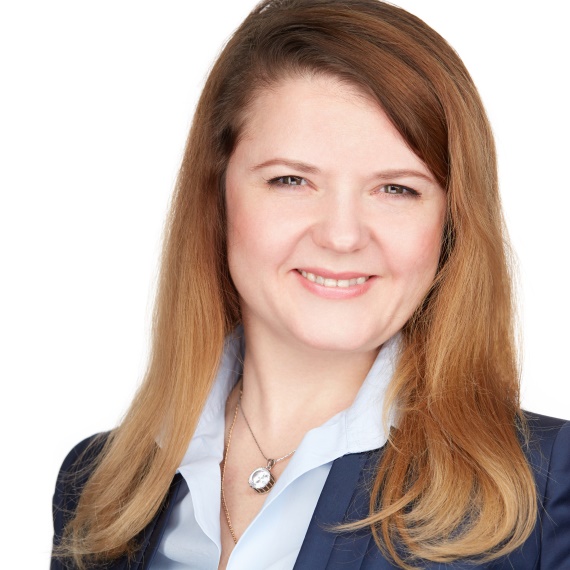 Партнер компании Pro Business (тренинги и консалтинг)Карьерный консультант, международная сертификация CDSЧлен Мастерской Карьерного Менеджмента, регулярный спикер pro-bono проекта День Осознанной карьеры14 лет руководящего опыта в HR и IT в крупных корпорациях (Citi, Открытие, Райффайзенбанк)Специализация индустриальная: банковский сектор, производство, международные корпорации, финтехСпециализация функциональная: финансы, HR, R&D, IT, маркетингЭкспертиза карьерных запросов: профессиональное самоопредение -  оценка собственных интересов, навыков и способностей для поиска соответствующей профессиональной роли, постановка реалистичных карьерных целей, подготовка к интервью, составление резюме.